T.C.SÜLEYMAN DEMİREL ÜNİVERSİTESİMÜHENDİSLİK FAKÜLTESİELEKTRİK-ELEKTRONİK MÜHENDİSLİĞİ BÖLÜMÜELEKTRONİK VE HABERLEŞME MÜHENDİSLİĞİ PROGRAMI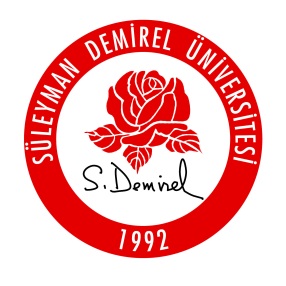 BİTİRME ÖDEVİ/TASARIM PROJESİ BAŞLIĞIAd SOYADÖğrenci NumarasıDanışman: Unvan Adı SOYADIsparta, 202XBİTİRME ÖDEVİ/TASARIM PROJESİ GRUP LİDERLİĞİ TABLOSUBİTİRME ÖDEVİ/TASARIM PROJESİ GÖREV DAĞILIMI TABLOSULİSANS BİTİRME ÖDEVİ SONUÇ FORMU………………………………. tarafından ……………………………….. danışmanlığında hazırlanan “……………………………………………..” başlıklı lisans bitirme ödevi tarafımızdan incelenmiş, kapsamı ve niteliği açısından,         ... / … / 20… tarihinde bir Lisans Bitirme Ödevi olarak kabul edilmiştir / edilmemiştir. Bu çalışmada, başka kaynaklardan yapılan tüm alıntıların, ilgili kaynaklar referans gösterilerek açıkça belirtildiğini, alıntılar dışındaki bölümlerin, özellikle projenin ana konusunu oluşturan teorik çalışmaların ve yazılım/donanımın benim tarafımdan tüm akademik kurallara ve etik ilkelere bağlı kalınarak yapıldığını bildiririm.Isparta,  …./…./ 20…Ad Soyad 	:İmza		:TEŞEKKÜRDileyen öğrenciler, raporlarında bir teşekkür sayfasına da yer verebilirler. Özellikle bitirme ödevleri bir kurum ya da kuruluş desteği ile gerçekleştirilen öğrencilerin ilgili kurum ya da kuruluşlara teşekkür etmeleri gerekmektedir. ÖZETÖzet bölümü çalışmalarınızdaki amaç ve hedefleriniz ile şimdiye kadar yaptığınız çalışmalardaki ilerlemelerinizi özetleyen (en fazla 200 kelimelik) bir bölümdür. Özet bölümünün yazımı tez yazımının bitmesinin ardından, en sonda yazılması önerilir. Özet, tezinizin giriş ve sonuç bölümlerinden yola çıkarak kolayca hazırlanabilir. Mühendislik alanında ve bilimsel raporların yazımında özet bölümü önemli rol oynar. Çünkü bu bölümde okuyucuya çalışmanızın ne hakkında olduğu ve neler başarıldığı anlatılmaktadır. Eğer okuyucu özetinizle ilgilenirse, raporunuzun devamını da okur. Değilse, okuyucu rapor için sadece kısa bir zaman harcamış olur.ABSTRACTAbstract bölümünde Türkçe özetin yabancı dilde tercümesi verilmelidir. Çeviri programları kullanmak kötü sonuçlara neden olabilir. Kullanılan cümlelerin doğruluğu kontrol edilmelidir.ŞEKİLLER DİZİNİŞekil 2.1. Başlık Numaralandırma Örneği	3Şekil 2.2. Transistör bileşenleri	4TABLOLAR DİZİNİTablo 2.1. Direnç Renk Kodları	5SİMGELER VE KISALTMALAR DİZİNİGİRİŞBu kılavuz, Süleyman Demirel Üniversitesi, Mühendislik Fakültesi, Elektrik-Elektronik Mühendisliği Bölümü, Elektronik ve Haberleşme Mühendisliği Programı Bitirme Ödevi Komisyonu tarafından, bitirme ödevleri ve tasarım projesi raporlarının yazımında yönlendirici olmak ve hazırlanan raporlarda biçimsel benzerlik sağlamak amacı ile hazırlanmıştır.Süleyman Demirel Üniversitesi, Elektrik-Elektronik Mühendisliği öğrencilerinin hazırlayacakları tüm proje ve bitirme ödevi raporlarını bu belgede açıklandığı biçimde hazırlamaları amaçlanmaktadır.Her öğrenci, yazdığı raporun burada belirtilen standart ve kurallara uygunluğunu sağlamakla yükümlüdür.Bir rapor: Kapak, Ön kısım, Ana kısım ve Eklerden oluşur. Ön kısımda, özgünlük bildirisi, özetler ve içindekiler kısmı gibi her raporda olması gereken şekilsel sayfalar bulunur. Ana kısım, raporun içeriğidir. Ekler, raporun akıcılığını kesmemek için rapor sonuna atılmış bilgileri içerir.Kapak ve bölümlere ilişkin bilgiler ve örnekler bu belge içinde verilmiştir.GENEL YAPI VE YAZIM KURALLARIKağıdın ÖzelliğiRaporun yazımında kullanılacak olan kağıtlar standart A4 (21 cm  29,7 cm boyutlarında) ve 75 gr. birinci hamur, beyaz kağıt olmalıdır. Yazı ÖzelliğiRaporun tamamı bilgisayar ile yazılmalı, Times New Roman fontu kullanılmalı ve kağıdın sadece bir yüzüne yazılmalıdır. Raporun genelinde harf büyüklüğü on bir (11) punto olmalıdır. Bölüm başlıkları 14 punto, tamamı büyük karakterlerle ve koyu (bold), alt bölüm başlıkları ise sadece kelimelerin ilk harfleri büyük olacak şekilde ve 12 punto, koyu (bold) olmalıdır. Tablolarda ve dipnotlarda, okunaklılığı bozmamak kaydıyla, daha küçük puntoda karakterler kullanılabilir.Kenar BoşluklarıHer sayfanın sol kenarında 4 cm, alt ve üst kenarlarda 2,5 cm, sağ kenarında ise 2 cm boşluk bırakılmalıdır.Yazım PlanıRaporlar 4. Bölümde açıklanan yazım planına uygun olarak yazılmalıdır. Bölüm ve alt bölüm başlıkları, bölüm 2.2. de belirtilen formatta, sola yakın yazılmalı ve bu başlıkların yanına başka bir şey yazılmamalıdır. Metinlerin sağ yanları da hizalı olmalıdır. Kelimeler satır sonunda bölünmemelidir.Satır Aralıklarıİçindekiler, Özet, Abstract, Teşekkür, Şekiller Dizini, Çizelgeler Dizini, Simgeler ve Kısaltmalar Dizini, metin içindeki çizelge ve şekillerin isim ve açıklamaları ve dipnotlar, çizelgeler içindeki metinler, kaynaklar, ekler ve özgeçmiş 1 (BİR) SATIR ARALIĞI kullanılarak yazılır.Ana metin yazımda (Giriş, Kaynak Özetleri, Materyal ve Metot, Araştırma Bulguları ve Tartışma (Araştırma Bulguları) ile Sonuç ve Öneriler (Tartışma ve Sonuçlar)) 1.5 (BİR BUÇUK) SATIR ARALIĞI kullanılır. Tüm tez boyunca PARAGRAFTAN ÖNCE VE SONRA GELEN ARALIK değeri (Satır aralığı değil) 0 nk OLMALIDIR (Şekil 2.1). 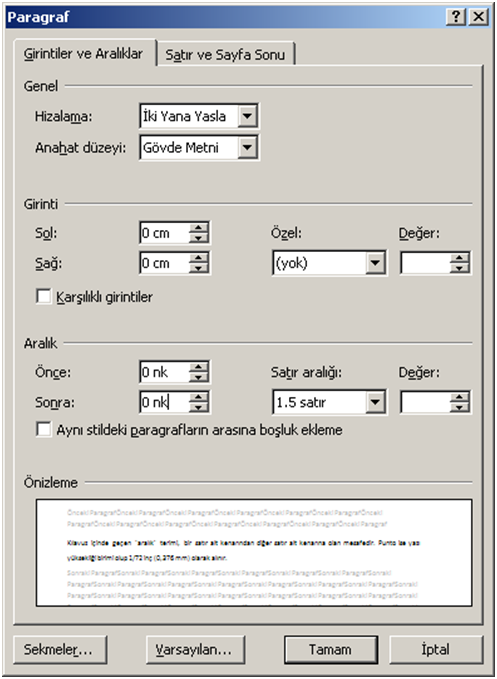 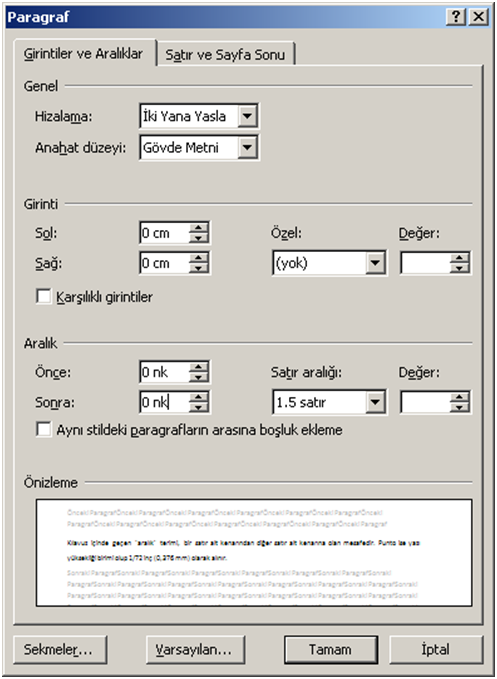 Şekil 2.1. Paragraf aralık değeriTüm başlıklardan sonra ve her paragrafın sonunda BİR SATIR ARALIĞI BOŞLUK bırakılmalıdır. Paragraf başları GİRİNTİSİZ olmalıdır. Ana bölümler daima YENİ BİR SAYFA İLE başlamalıdır. Başlıklar sayfanın son satırı olarak yazılamaz, başlık sonrası 2 SATIR METİN YAZILAMIYORSA başlık da sonraki sayfada yer almalıdır. Ayrıca bir paragrafın ilk satırı sayfanın son satırı, paragrafın son satırı da sayfanın ilk satırı olarak yazılamaz.Sayfa NumaralarıSayfa numaraları sayfa altında orta kısma yazılmalı, kapak dışında tüm sayfalar numaralanmalıdır. Ön kısım sayfaları (Giriş bölümü ile başlayan ana rapordan önceki kısımlar) roma rakamları ile numaralandırılacaktır. Bölümler ve Alt BölümlerRaporun bölümlerini ve alt bölümlerinin belirlenmesinde gereksiz ayrıntıya inilmemeli; bölüm ve alt bölümlerinin birbirlerine göre öncelik sırasına dikkat edilmelidir. Bölüm başlıkları, 1., 2., 3. gibi nümerik karakterle belirtilen bölüm numarası, hemen yanında nokta ve noktadan sonra bir boşluk bırakılarak yazılmalıdır. Alt bölümler ise, 1.1., 1.2., 1.2.2., 1.2.3. biçiminde numaralanmalı, 2 seviyeden çok alt bölüm numaralaması  yapılmamalıdır (en çok 3 rakam). 3. seviyede bir ayrım gerekirse, bu gereksinim a), b), c) gibi küçük harfler ve parantez işaretleri kullanılarak karşılanmalıdır. Bu gibi durumlarda, parantez işaretinden sonra bir boşluk bırakılmalıdır. Örnek Şekil 2.2’ de gösterilmiştir.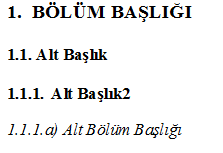 Şekil .2. Başlık Numaralandırma ÖrneğiKaynak Gösterme (Atıfta Bulunma) ve Alıntılama Metin içinde atıfta bulunma işlemi, köşeli parantez içinde, [3] gibi gösterimlerle sağlanmalı, parantez içindeki numara, KAYNAKÇA bölümünde yer verilen yayının sıra numarası olmalıdır. Rapor metni içinde atıfta bulunulan her kaynak, raporun KAYNAKÇA bölümünde mutlaka yer almalıdır. Kaynak gösterme ile ilgili detaylı bilgi Bölüm 5’ de bulunabilir.Rapor metni içinde bir başka kaynaktan alınmış bir kısım aynen aktarılmak isteniyorsa, böyle bir alıntı ayrı bir paragraf halinde, tırnak “...............” içinde yazılmalıdır. Bu yönteme ancak orijinal metnin bire bir şekliyle bitirme ödevinde yer alması elzem ise başvurulmalıdır.Şekiller ve TablolarGereken durumlarda raporun içine anlatıma yardımcı olacak biçimde şekiller ve tablolar konulmalıdır. Karışık anlatımlara gidilmesinden ziyade, anlatımın şekillerle ve tablolarla desteklenmesi tercih edilmelidir. Şekil ve tablolarda yer alacak tüm çizgi, işaret, simge, rakam ve yazıların, okunacak kadar büyük ve bilgisayar çıktısı alındığında yazıların okunabilir olmalarına özen gösterilmelidir. Rapora eklenen şekillerin açıklaması mutlaka metin içerisinde yapılmalıdır. Ayrıca, şekil ve tablolardaki tüm metinlerin Türkçe olmasına özen gösterilmelidir. Örnek olarak transistörlerin bileşenleri Şekil 2.3’ de gösterilmiştir.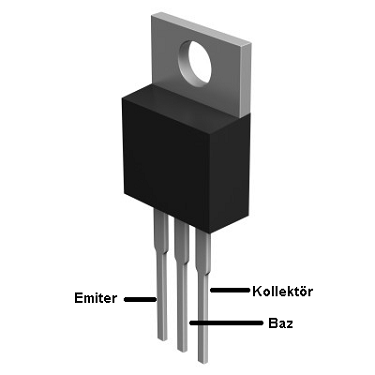 Şekil .3. Transistör bileşenleriŞekil ve Tabloların YerleştirilmesiŞekiller ve tablolar metinde ilk değinildikleri sayfa üzerinde veya bir sonrakinde yer almalıdır. Bunların yerleştirilmeleri sırasında sayfa kenarlarında bırakılması gerekli kenar boşlukları kesinlikle aşılmamalıdır. Aşma durumunda olanlar ya küçültülmeli ya da Ek’te sunulmalıdır. Rapor metni içinde sayfaları kıvrılmış (katlanmış) şekil ve tablo olmamalıdır. Bir sayfadan uzun olan tablolar rapor metni içinde bulunmak zorunda ise, bir sayfa boyutunda (uygun bir yerden) bölünmeli; en dip sağ alt köşeye kenar boşlukları sınırı içinde kalmak koşuluyla “Devamı arkada” şeklinde bir dipnot yazılmalıdır.Yarım sayfa veya daha az yer tutacak şekil ve tablolar metin içinde yer alabilir. Bu durumda söz konusu tablo veya şekil, sayfanın ya üstünde ya da altında bulunmalı; metin ile üstten veya alttan, kullanılan aralığa göre bir fazla aralık boşluk bırakılmalıdır. Yarım sayfadan büyük yer tutan şekil ya da tablolar tamamen ayrı bir sayfayı kaplayacak şekilde yerleştirilmelidir. İki veya daha çok, küçük şekil veya tablo aynı sayfada sunulabilir. Bunlar birbiri ile yakından ilgili ise “a, b, c, d, .....” şeklinde simgelenerek hepsine tek bir şekil veya tablo numarası verilmelidir. Şekil veya tablo açıklamasında a, b, c, d, .... ile simgelenen her tablo veya şekil ayrı ayrı tanımlanmalıdır.Şekil ve Tabloların NumaralanmasıTüm şekil ve tabloların kendine ait bir numarası olmalıdır. Numaralama rakamlarla yapılmalıdır. Rakamlardan ilki bölüm numarasını, ikincisi ise sıra numarasını göstermelidir. (Şekil 2.5 veya Tablo 4.1 gibi). Örnek olarak Tablo 2.1 verilmiştir.Tablo .. Direnç Renk KodlarıŞekil ve Tablo BaşlıklarıRaporda yer alan tüm şekil ve tablolar, numara ve başlık almalıdır. Tablo başlıkları tablonun üstüne, şekil başlıkları ise şeklin altına yazılmalıdır. Şekil ve Tablo başlıkları ortalanmış ve 9 punto olmalıdır. Bu başlıklar olabildiğince kısa ve içeriği açıklayıcı olmalıdır. Başlıkların bir satırı aşması halinde, ikinci ve onu izleyen satırlar birinci satır başı ile aynı kolonda başlamalıdır. Tablo ve şekil başlıklarının sonuna nokta veya virgül konmamalıdır.SUNUŞ BİÇİMİ VE ÖZEL SAYFALARDış Kapak ve Sunuş BiçimiTaslak Raporlar; tamamlanıp danışmanın kontrolünden geçtikten sonra, ön ve arkasına koruyucu kapak (ön koruyucu kapak şeffaf olacak şekilde) yerleştirilmiş ve spirallenmiş biçimde bitirme projeleri sergisi sunumuna getirilmek üzere hazırlanmalıdır. Nihai Raporlar karton ciltli olarak; birisi öğrencide, ikincisi bölümde ve diğeri de danışmana verilmek üzere en az 3 (üç) adet çoğaltılmalıdır. Nihai Raporların teslim tarihleri her sene bölüm resmi internet sayfasında ve bölüm bitirme ödevi panosunda ilan edilir. Bitirme Ödevi Raporunun dili Türkçe olmalıdır.  OnayRaporun kapak sayfasından sonra, onay sayfası yer almalı, onay sayfası, Sayfa i’ de gösterildiği gibi olmalıdır.Özgünlük BildirisiHer rapor mutlaka özgünlük bildirisini içermek zorundadır. Özgünlük bildirisi hemen ONAY sayfasından sonra gelmelidir. Raporu hazırlayan tarafından, raporda yararlanılan kaynakların eksiksizce verildiğini ve raporun kendi özgün çalışmalarından oluştuğunu bildiren bu bildiri imzalanmalı ve imza tarihi atılmalıdır. Sahibi tarafından imzalanmamış raporlar yok hükmünde sayılacaktır. Özgünlük bildirisi Sayfa ii’de gösterildiği gibi olmalıdır.TeşekkürDileyen öğrenciler, raporlarında bir teşekkür sayfasına da yer verebilirler. Özellikle bitirme ödevleri bir kurum ya da kuruluş desteği ile gerçekleştirilen öğrencilerin ilgili kurum ya da kuruluşlara teşekkür etmeleri gerekmektedir. Bu takdirde, teşekkür sayfası, onay sayfasından sonra yer almalı ve Sayfa iii’ de gösterildiği gibi olmalıdır.Öz ve AbstractÖZ ve ÖZ’ ün İngilizce çevirisi olan “ABSTRACT” Sayfa iv ve Sayfa v’ de gösterildiği biçimde yazılmalıdır. Öz ve Abstract, özgünlük bildirisi ve varsa teşekkür sayfasından hemen sonra arka arkaya yer almalı, Öz ve Abstract’ ta proje çalışmasının amacı, kapsamı, kullanılan yöntem ve varılan sonuç açık ve öz olarak belirtilmelidir.İçindekiler Diziniİçindekiler Dizini Sayfa vi’ deki örneğe uygun olarak hazırlanmalıdır. Rapor metninde yer alan bütün bölüm ve alt bölüm başlıkları, kaynaklar (varsa ekler), İçindekiler Dizini’nde eksiksiz olarak verilmelidir. Raporda kullanılan her başlık, İçindekiler Dizini’ nde hiçbir değişiklik olmaksızın aynen verilmelidir. Dizinin ilk sayfasında “İÇİNDEKİLER” başlığı olmalı, dizin bir sayfadan uzun ise, diğer sayfalarda bu başlık yinelenmemelidir. İçindekiler dizininin hizalanmasına özen gösterilmelidir. Takip eden satırların hizaları bir üst satırla aynı olacak şekilde ayarlanmalıdır. Bu düzeni sağlamak için editör programlarının “İçindekiler Dizini” oluşturma özelliklerinden yararlanılması tavsiye edilmektedir.Şekiller DiziniŞekiller Dizini Sayfa viii’ deki örneğe uygun olarak hazırlanmalıdır. Dizin bir sayfadan uzun ise, devam eden sonraki sayfalara başlık yazılmamalıdır.Tablolar DiziniTablolar Dizini Sayfa ix’ deki örneğe uygun olarak hazırlanmalıdır. Dizin bir sayfadan uzun ise, devam eden sonraki sayfaya başlık yazılmamalıdır.Simgeler ve Kısaltmalar DiziniHazırlanan raporda, herkesin kolaylıkla anlayamayacağı simgeler ve kısaltmaların bulunması durumunda, “Simgeler ve Kısaltmalar Dizini” ne yer verilmelidir. Simgeler ve Kısaltmalar Dizini Sayfa x’ deki örneğe uygun olarak hazırlanmalıdır. Dizin bir sayfadan uzun ise, devam eden sonraki sayfaya başlık yazılmamalıdır.RAPOR İÇERİĞİNİN DÜZENLENMESİRapor, başlıca dört bölümden oluşmalıdır;Ön sayfalar/Özel sayfalarRapor MetniKaynaklarEklerHer bölüm gerekirse kendi içinde en çok 3 seviyeye kadar çeşitli alt bölümlerden oluşmalıdır. Rapor Yazılırken;Bitirme ödevi yazım kurallarına uyulmalıUzun ve karmaşık cümleler kullanılmamalı, sade bir dil kullanmaya gayret edilmeliCümleler akademik bir dille yazılmalıCümle içinde gereksiz kelime kullanımı ve tekrarından kaçınılmalıNoktalama işaretleri doğru kullanılmalıRapor metninde kullanılan kaynaklar, raporda yer alma sırasına göre numaralandırılarak [ ] (köşeli parantez) içinde belirtilmeli Ön Sayfalar/ Özel SayfalarRaporun Dış Kapağı 								ZorunluOnay 									(Sayfa i) 	ZorunluÖzgünlük Bildirisi					(Sayfa ii)	ZorunluTeşekkür 								(Sayfa iii) 	Destek varsaÖz 										(Sayfa iv) 	ZorunluAbstract 								(Sayfa v) 	Zorunluİçindekiler Dizini 					(Sayfa vi) 	ZorunluŞekiller Dizini 						(Sayfa viii) Şekil varsaTablolar Dizini 						(Sayfa ix)   Tablo varsaSimgeler ve Kısaltmalar Dizini 	(Sayfa x)	Gereken durumlardaKaynakça								(Sayfa 10) 	ZorunluRapor MetniGiriş BölümüRaporun ilk bölümünü oluşturan giriş bölümü “GİRİŞ” başlığı altında yazılmalıdır. Gereksiz ayrıntılara girilmekten kaçınılmalı, okuyucuya konuyu hazırlayıcı bilgiler verildikten sonra, çalışmanın amacı, kapsamı ve önemi bu bölümde açıkça belirtilmelidir. Yapılan Çalışmayı Anlatan Bölümler“GİRİŞ” bölümünden sonra, yapılan proje çalışmasını anlatan bölümlere, anlatım mantığının doğal sırası izlenerek, uygun başlıklar altında yer verilmelidir. Sonuç ve Öneriler“SONUÇ ve ÖNERİLER” başlığını taşıyacak olan bu bölümde, yapılan proje çalışmasından çıkarılan sonuçlar, karşılaşılan ve aşılamayan zorluklar, çalışma sonucunda sağlanan ve sağlanabilecek yararlar, bu çalışmadaki bulgulara dayanarak gelecekte yapılabilecek benzer ya da bu çalışmayı ilerletici çalışmalara ilişkin öneriler yer almalıdır.Sonuç ve Öneriler başlığı altında ‘Kariyer Gelişimine Katkı ve Yaygın Etki’ başlığı da olmak zorundadır.YAPILMASI PLANLANAN ÇALIŞMALARRapor tesliminden sonra yapılması planlanan iş paketleri belirlenmeli ve bir iş planı oluşturulmalıdır. İş planı çerçevesinde bir sonraki teslim tarihine kadar yapılması planlanan çalışmalar izah edilmelidir.KAYNAKÇA[1] Haykin, S., Communication Systems, Second Edition, John Wiley & Sons, New York, 1983.[2] Horn, B. ve Katshushi, I., The Mechanical Manipulation of Randomly Oriented Parts, Scientific American, vol. 251, no. 2, pp. 100-111, Ağustos, 1984.Yapılan proje çalışmasında yararlanılan ve/veya alıntı yapılan tüm kaynaklara rapor içinde atıfta bulunulmalı ve bunlar “KAYNAKÇA” başlığı altında verilmelidir. Metinde değinilmeyen yayınlara bu bölümde yer verilmemelidir. Söz konusu bölümde kaynakların nasıl sıralanacağı aşağıdaki gibi olmalıdır.Makaleler:- Tek yazarlı:Soyadı, A., Tarih. Makalenin başlığı (italik yazılmalı). Yayımlandığı Derginin Açık Adı, Sayı (No.), sayfaların başlangıç - bitiş numaraları.- Çok Yazarlı:Soyadı, A., Soyadı, A.,……., Soyadı, A., Tarih. Makalenin başlığı (italik yazılmalı). Derginin Açık Adı, Sayı (no.), sayfaların başlangıç - bitiş numaraları.Bildiriler:Soyadı, A., Bildirinin başlığı (italik yazılmalı). Sunulduğu Sempozyum veya Kongrenin Açık Adı, varsa Editörlerin Adları, Basımevi, Basıldığı Yer, sayfaların başlangıç – bitiş numaraları. Tarih.Kitaplar:Soyadı, A., Tarih. Kitabın Adı (italik yazılmalı). Basımevi, Basıldığı Yerin Adı.Rapor ve Tezler:Soyadı, A., Tarih. Rapor veya tezin başlığı (italik yazılmalı). Tez ise tezin türü (M.Sc. veya Ph.D.), Raporun Yazıldığı Kurulusun veya Tezin Yapıldığı Üniversite ve Bölümün Adı, Şehir Adı.Internet kaynakları:Kuruluş veya Yazar Ad(lar)ı, Tarih. İndirilen dokümanın başlığı. Internet adresi (İnternete giriş tarihi).Kişisel Görüşmeler:Soyadı, A., Tarih. Kişisel görüşme. Kuruluş Adı, Kent Adı.EKLERMetin içinde yer almaları halinde konuyu dağıtıcı ve okumada sürekliliği engelleyecek nitelikteki bilgiler ve açıklamalar, çizimler, program kodları, ayrıntılı akış şemaları, geniş kapsamlı ve ayrıntılı deney verileri, örnek hesaplamalar, vb. EKLER bölümünde verilmelidir.Bu bölümde yer alacak her bir açıklama için uygun bir başlık seçilmeli ve bunlar sunuş sırasına göre “Ek-1, Ek-2, Ek-3, .....” şeklinde, her biri ayrı bir sayfadan başlayacak şekilde sunulmalıdır. EKLER,  İçindekiler Dizini’nde sırasıyla gösterilmelidir.Öğrenci Adı SoyadıTarih1. Öğrenci Ad Soyad10.10.2020-10.11.20202. Öğrenci Ad Soyad10.11.2020-10.12.20203. Öğrenci Ad Soyad10.12.2020-10.01.2021Öğrenci Adı SoyadıGöreviTarih1. Öğrenci Ad SoyadSimülasyon, Ölçüm10.10.2020-10.11.20202. Öğrenci Ad SoyadLiteratür Taraması, Ölçüm10.10.2020-10.11.20203. Öğrenci Ad SoyadSimülasyon10.10.2020-10.11.2021Unvan Ad SOYADDanışmanUnvan Ad SOYADDanışmanUnvan Ad SOYADJüri ÜyesiUnvan Ad SOYADJüri ÜyesiUnvan Ad SOYADBölüm BaşkanıUnvan Ad SOYADBölüm BaşkanıHEVSWRManyetik Alan ŞiddetiElektrik Alan ŞiddetiGerilim Duran Dalga OranıRenkSayıÇarpanSiyah 0100Kahverengi1101Kırmızı2102Turuncu3103Sarı4104Yeşil5105Mavi6106Mor7107Gri8108Beyaz9109Altın-0.1Gümüş-0.01